Прізвище: ________________				дата:____________  Познач спочатку просту задачу й обчисли її.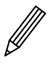 Markiere und rechne zuerst die einfache Aufgabe.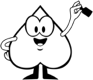 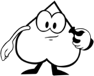 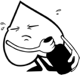   2     Познач спочатку просту задачу й обчисли її.Markiere und rechne zuerst die einfache Aufgabe.  3     Познач спочатку просту задачу й обчисли її.Markiere und rechne zuerst die einfache Aufgabe.  4     Познач спочатку просту задачу й обчисли її.Markiere und rechne zuerst die einfache Aufgabe.  5      Рахуй розумно. Позначте спочатку числа, які ти складаєш першими. Rechne geschickt. Markiere die Zahlen, mit denen du zuerst rechnest.